LOUISIANA DEPARTMENT OF PUBLIC SAFETY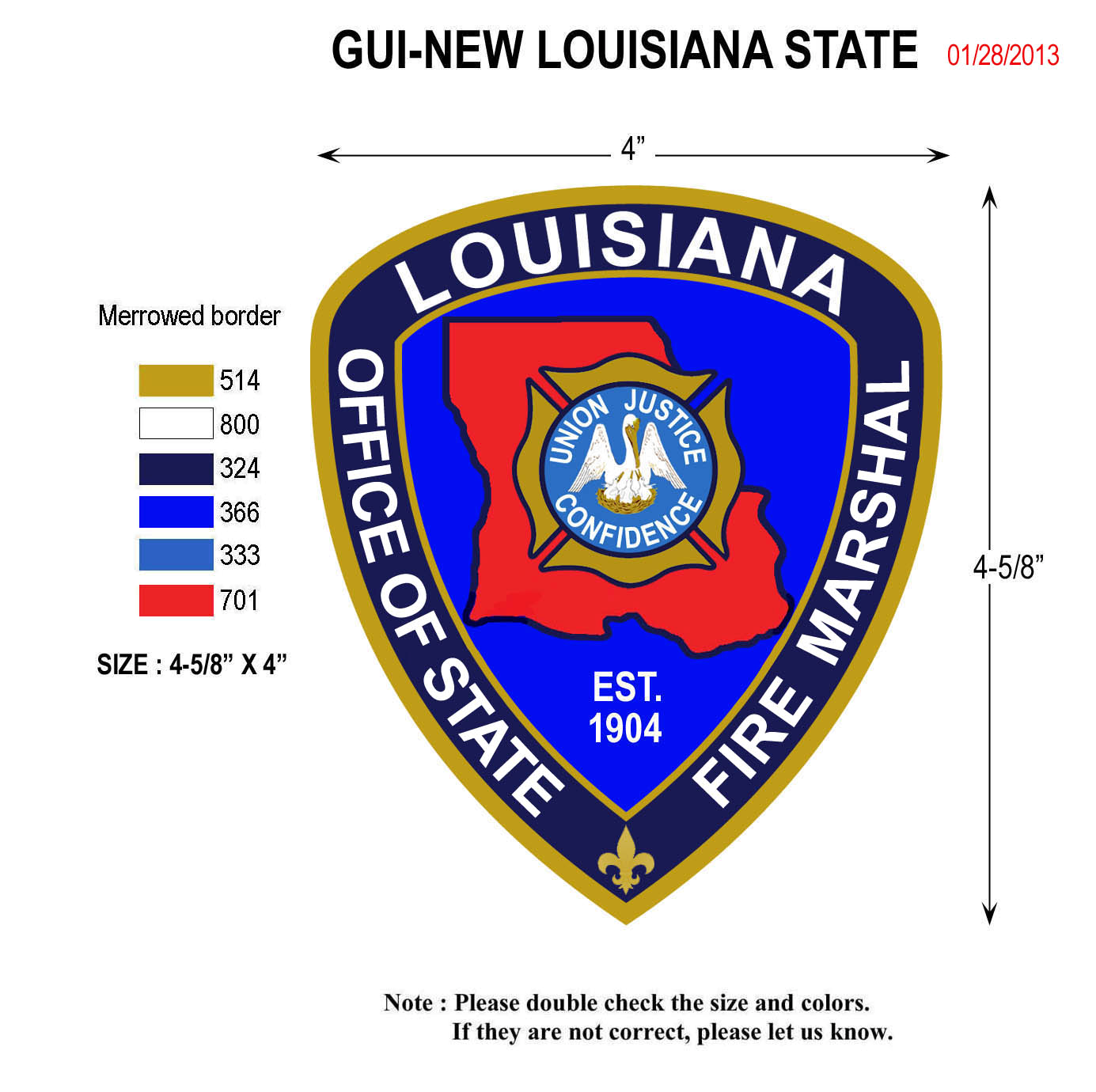 PUBLIC SAFETY SERVICESOFFICE OF STATE FIRE MARSHALAMUSEMENT INFLATABLE DEVICE / ATTRACTION / RIDE INSPECTIONSET-UP REPORTNOTE:	La. R.S. 40:1484.4 requires that each inflatable amusement device, amusement attraction, and amusement ride be inspected prior to each event by an inspector licensed through the Office of State Fire Marshal. This form shall be made available upon request by the State Fire Marshal or his designee.INSPECTOR’S CERTIFICATION
_________________________________						_______________________
   SIGNATURE OF INSPECTOR							          	              DATE OF INSPECTIONAMUSEMENT INFLATABLE DEVICE / ATTRACTION / RIDE INSPECTIONSET-UP REPORT (CONTINUATION) FOR ADDITIONAL DEVICES, COPY THIS PAGE AND COMPLETEOWNER NAME:                                             OWNER NAME:                                             OSFM LICENSE NUMBER:(If Applicable)EXPIRATION DATE:EXPIRATION DATE:EXPIRATION DATE: PHYSICAL ADDRESS: PHYSICAL ADDRESS:CITY:CITY:STATE:ZIP:TELEPHONE:FAX:EMAIL ADDRESS:EMAIL ADDRESS:EMAIL ADDRESS:EMAIL ADDRESS:NAME OF INSPECTOR:                                           NAME OF INSPECTOR:                                           OSFM LICENSE NUMBER:LICENSE ENDORSEMENT:CERTIFICATION(S):CERTIFICATION(S):CERTIFICATION(S): SET UP                  THIRD-PARTY LIMITED THIRD-PARTY NAARSO       AIMS  NAARSO       AIMS  NAARSO       AIMS  PHYSICAL ADDRESS: PHYSICAL ADDRESS: PHYSICAL ADDRESS:CITY:CITY:STATE:ZIP:TELEPHONE:FAX:FAX:EMAIL ADDRESS:EMAIL ADDRESS:EMAIL ADDRESS:EMAIL ADDRESS:NAME OF INSPECTING FIRM:                                           NAME OF INSPECTING FIRM:                                           OSFM LICENSE NUMBER:
LICENSE ENDORSEMENT:
LICENSE ENDORSEMENT:
LICENSE ENDORSEMENT: SET UP                  THIRD-PARTY             LIMITED THIRD-PARTY SET UP                  THIRD-PARTY             LIMITED THIRD-PARTY SET UP                  THIRD-PARTY             LIMITED THIRD-PARTY PHYSICAL ADDRESS: PHYSICAL ADDRESS: PHYSICAL ADDRESS:CITY:STATE:ZIP:TELEPHONE:FAX:FAX:EMAIL ADDRESS:EMAIL ADDRESS:EMAIL ADDRESS:     
       I hereby certify that the described amusement device was inspected and found to be in an operable state and meets the standards 
          and requirements of the manufacturer and is in compliance with La. R.S. 40:1484.1 et seq. 

       I hereby certify that the described amusement device was inspected and found NOT to be in an operable state for the reason(s)
          outlined below: 
                                                                                                                                                                                                                                                                                                   DEVICE TYPE:                                       INFLATABLE DEVICE                                        ATTRACTION                                              RIDE             SET-UP INSPECTION DATE: MANUFACTURER: SERIAL NUMBER: YEAR BUILT: OSFM PLATE NO:DESCRIBE ANY IMPAIRMENTS:
                                                                                                                                                                                              DEVICE TYPE:                                       INFLATABLE DEVICE                                         ATTRACTION                                              RIDE             SET-UP INSPECTION DATE: MANUFACTURER: SERIAL NUMBER: YEAR BUILT: OSFM PLATE NO:
               DESCRIBE ANY IMPAIRMENTS:
                                                                                                                                                                                              DEVICE TYPE:                                       INFLATABLE DEVICE                                         ATTRACTION                                              RIDE             SET-UP INSPECTION DATE: MANUFACTURER: SERIAL NUMBER: YEAR BUILT: OSFM PLATE NO:
               DESCRIBE ANY IMPAIRMENTS:
                                                                                                                                                                                              DEVICE TYPE:                                       INFLATABLE DEVICE                                         ATTRACTION                                              RIDE             SET-UP INSPECTION DATE: MANUFACTURER: SERIAL NUMBER: YEAR BUILT: OSFM PLATE NO:
               DESCRIBE ANY IMPAIRMENTS:
                                                                                                                                                                                              DEVICE TYPE:                                       INFLATABLE DEVICE                                         ATTRACTION                                              RIDE             SET-UP INSPECTION DATE: MANUFACTURER: SERIAL NUMBER: YEAR BUILT: OSFM PLATE NO:
               DESCRIBE ANY IMPAIRMENTS:
                                                                                                                                                                                              DEVICE TYPE:                                       INFLATABLE DEVICE                                         ATTRACTION                                              RIDE             SET-UP INSPECTION DATE: MANUFACTURER: SERIAL NUMBER: YEAR BUILT: OSFM PLATE NO:
               DESCRIBE ANY IMPAIRMENTS:
                                                                                                                                                                                              